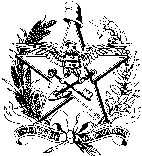 FORMULÁRIO PARA BUSCA ATIVA PFA01. UF: SC                                       DATA:.....................................................................02. MUNICÍPIO:..............................................................................................................03. NOME DO SERVIÇO DE SAÚDE:.................................................................................04.TIPO DE ESTABELECIMENTO(  ) PÚBLICO          (  ) PRIVADO         (  ) OUTRO05. PERÍODO REVISADO:................................................................................................INSTRUMENTO DE REVISÃO:(  ) LIVRO DE REGISTROS(  ) AIH(  ) PRONTUÁRIOS(  ) CONTATO COM PROFISSIONAIS DA SAÚDE (Clínicos, neurologistas, enfermagem, pediatra)06. NÚMERO DE DIAGNÓSTICOS REVISADOS:...................................................................07. NÚMERO DE PRONTUÁRIOS REVISADOS:......................................................................08. NÚMERO DE PFA ENCONTRADAS.................................................................................09. NÚMERO DE PFA JÁ NOTIFICADAS:.............................................................................10. MEDIDAS ADOTADAS E DESCRIÇÃO DOS CASOS INVESTIGADOS:................................ .................................................................................................................................................................................................................................................................................11. ASSINATURA TÉCNICO RESPONSÁVEL........................................................................